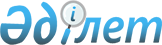 О внесении изменений в решение Тупкараганского районного маслихата от 13 января 2020 года № 38/298 "О бюджете города районного значения, сел, сельского округа на 2020 - 2022 годы"Решение Тупкараганского районного маслихата Мангистауской области от 14 мая 2020 года № 43/329. Зарегистрировано Департаментом юстиции Мангистауской области 15 мая 2020 года № 4210
      В соответствии c Бюджетным кодексом Республики Казахстан от 4 декабря 2008 года, Законом Республики Казахстан от 23 января 2001 года "О местном государственном управлении и самоуправлении в Республике Казахстан" и решением Тупкараганского районного маслихата от 30 апреля 2020 года №42/317 "О внесении изменений в решение Тупкараганского районного маслихата от 31 декабря 2019 года № 37/295 "О районном бюджете на 2020 - 2022 годы" (зарегистрировано в Реестре государственной регистрации нормативных правовых актов за №4203), Тупкараганский районный маслихат РЕШИЛ:
      1. Внести в решение Тупкараганского районного маслихата от 13 января 2020 года №38/298 "О бюджете города районного значения, сел, сельского округа на 2020-2022 годы" (зарегистрировано в Реестре государственной регистрации нормативных правовых актов за №4112, опубликовано 22 января 2020 года в Эталонном контрольном банке нормативных правовых актов Республики Казахстан) следующие изменения:
      пункт 1 указанного решения изложить в новой редакции:
      "1. Утвердить бюджет города районного значения, сел, сельского округа на 2020 - 2022 годы согласно приложениям 1, 2, 3, 4, 5, 6 ,7, 8, 9, 10, 11, 12, 13, 14, 15, 16, 17 и 18 к настоящему решению соответственно, в том числе на 2020 год в следующих объемах:
      1)доходы – 2 054 818,7 тысяч тенге, в том числе:
      налоговые поступления – 168 084,0 тысяч тенге;
      неналоговые поступления – 2 901,0 тысяч тенге;
      поступления от продажи основного капитала – 0 тенге;
      поступления трансфертов – 1 883 833,7 тысяч тенге;
      2)затраты - 2 094 110,8 тысяч тенге;
      3)чистое бюджетное кредитование – 0 тенге, в том числе:
      бюджетные кредиты – 0 тенге;
      погашение бюджетных кредитов – 0 тенге;
      4)сальдо по операциям с финансовыми активами – 0 тенге, в том числе:
      приобретение финансовых активов – 0 тенге;
      поступления от продажи финансовых активов государства – 0 тенге;
      5) дефицит (профицит) бюджета – - 39 292,1 тысяча тенге;
      6) финансирование дефицита бюджета (использование профицита) - 39 292,1 тысяча тенге, в том числе:
      поступление займов – 0 тенге;
      погашение займов - 0 тенге;
      используемые остатки бюджетных средств – 39 292,1 тысяча тенге.";
      приложения 1, 4, 7, 10, 13 и 16 к указанному решению изложить в новой редакции согласно приложениям 1, 2, 3, 4, 5 и 6 к настоящему решению.
      2. Государственному учреждению "Аппарат Тупкараганского районного маслихата" (главный специалист-юрист Ә.Нәдірқожақызы) обеспечить государственную регистрацию настоящего решения в органах юстиции, размещение на интернет-ресурсе Тупкараганского районного маслихата.
      3. Контроль за исполнением настоящего решения возложить на постоянную комиссию Тупкараганского районного маслихата по вопросам бюджета (председатель комиссии Озгамбаев К.).
      4. Настоящее решение вводится в действие с 1 января 2020 года. Бюджет села Акшукур на 2020 год Бюджет села Баутино на 2020 год Бюджет села Кызылозен на 2020 год Бюджет сельского округа Сайын Шапагатова на 2020 год Бюджет села Таушык на 2020 год Бюджет города Форт-Шевченко на 2020 год
					© 2012. РГП на ПХВ «Институт законодательства и правовой информации Республики Казахстан» Министерства юстиции Республики Казахстан
				
      Председатель сессии 

Р.Рысмұхамбетов

      Секретарь Тупкараганского районного маслихата 

А.Досанова
Приложение 1к решению Тупкараганскогорайонного маслихатаот 14 мая 2020 года №43/329Приложение 1к решению Тупкараганскогорайонного маслихатаот 13 января 2020 года №38/298
Категория
Класс
Класс
Подкласс
Подкласс
Наименование
Наименование
Сумма, тысяч тенге
Сумма, тысяч тенге
1. Доходы
1. Доходы
566 793,3
566 793,3
1
Налоговые поступления
Налоговые поступления
54 997,0
54 997,0
01
01
Подоходный налог
Подоходный налог
19 767,0
19 767,0
2
2
Индивидуальный подоходный налог
Индивидуальный подоходный налог
19 767,0
19 767,0
04
04
Hалоги на собственность
Hалоги на собственность
35 230,0
35 230,0
1
1
Hалоги на имущество
Hалоги на имущество
430,0
430,0
3
3
Земельный налог
Земельный налог
 1 400,0
 1 400,0
4
4
Hалог на транспортные средства
Hалог на транспортные средства
33 400,0
33 400,0
2
Неналоговые поступления
Неналоговые поступления
414,0
414,0
01
01
Доходы от государственной собственности
Доходы от государственной собственности
414,0
414,0
5
5
Доходы от аренды имущества, находящегося в государственной собственности
Доходы от аренды имущества, находящегося в государственной собственности
414,0
414,0
3
Поступления от продажи основного капитала
Поступления от продажи основного капитала
0
0
01
01
Продажа государственного имущества, закрепленного за государственными учреждениями
Продажа государственного имущества, закрепленного за государственными учреждениями
0
0
1
1
Продажа государственного имущества, закрепленного за государственными учреждениями
Продажа государственного имущества, закрепленного за государственными учреждениями
0
0
4
Поступления трансфертов 
Поступления трансфертов 
511 382,3
511 382,3
02
02
Трансферты из вышестоящих органов государственного управления
Трансферты из вышестоящих органов государственного управления
511 382,3
511 382,3
3
3
Трансферты из районного (города областного значения) бюджета
Трансферты из районного (города областного значения) бюджета
511 382,3
511 382,3
Функцио нальная группа
Функцио нальная группа
Администра тор бюджетных программ
Администра тор бюджетных программ
Программа
Программа
Наименование
Наименование
Сумма, тысяч тенге
2. Затраты
2. Затраты
575 732,3
01
01
Государственные услуги общего характера
Государственные услуги общего характера
43 380,0
124
124
Аппарат акима города районного значения, села, поселка, сельского округа
Аппарат акима города районного значения, села, поселка, сельского округа
43 380,0
001
001
Услуги по обеспечению деятельности акима города районного значения, села, поселка, сельского округа
Услуги по обеспечению деятельности акима города районного значения, села, поселка, сельского округа
35 427,0
022
022
Капитальные расходы государственного органа
Капитальные расходы государственного органа
7 953,0
04
04
Образование
Образование
310 839,3
124
124
Аппарат акима города районного значения, села, поселка, сельского округа
Аппарат акима города районного значения, села, поселка, сельского округа
310 839,3
004
004
Дошкольное воспитание и обучение и организация медицинского обслуживания в организациях дошкольного воспитания и обучения
Дошкольное воспитание и обучение и организация медицинского обслуживания в организациях дошкольного воспитания и обучения
286 220,0
005
005
Организация бесплатного подвоза учащихся до ближайшей школы и обратно в сельской местности
Организация бесплатного подвоза учащихся до ближайшей школы и обратно в сельской местности
24 619,3
06
06
Социальная помощь и социальное обеспечение
Социальная помощь и социальное обеспечение
5 067,0
124
124
Аппарат акима города районного значения, села, поселка, сельского округа
Аппарат акима города районного значения, села, поселка, сельского округа
5 067,0
003
003
Оказание социальной помощи нуждающимся гражданам на дому
Оказание социальной помощи нуждающимся гражданам на дому
5 067,0
07
07
Жилищно-коммунальное хозяйство
Жилищно-коммунальное хозяйство
151 790,0
124
124
Аппарат акима города районного значения, села, поселка, сельского округа
Аппарат акима города районного значения, села, поселка, сельского округа
151 790,0
008
008
Освещение улиц в населенных пунктах
Освещение улиц в населенных пунктах
106 000,0
009
009
Обеспечение санитарии населенных пунктов
Обеспечение санитарии населенных пунктов
30 790,0
011
011
Благоустройство и озеленение населенных пунктов
Благоустройство и озеленение населенных пунктов
15 000,0
08
08
Культура, спорт, туризм и информационное пространство
Культура, спорт, туризм и информационное пространство
34 601,0
124
124
Аппарат акима города районного значения, села, поселка, сельского округа
Аппарат акима города районного значения, села, поселка, сельского округа
34 601,0
006
006
Поддержка культурно-досуговой работы на местном уровне
Поддержка культурно-досуговой работы на местном уровне
34 401,0
028
028
Проведение физкультурно-оздоровительных и спортивных мероприятий на местном уровне
Проведение физкультурно-оздоровительных и спортивных мероприятий на местном уровне
200,0
12
12
Транспорт и коммуникации
Транспорт и коммуникации
30 055,0
124
124
Аппарат акима города районного значения, села, поселка, сельского округа
Аппарат акима города районного значения, села, поселка, сельского округа
30 055,0
013
013
Обеспечение функционирования автомобильных дорог в городах районного значения, селах, поселках, сельских округах
Обеспечение функционирования автомобильных дорог в городах районного значения, селах, поселках, сельских округах
30 055,0
3. Чистое бюджетное кредитование 
3. Чистое бюджетное кредитование 
0
5
5
Погашение бюджетных кредитов
Погашение бюджетных кредитов
0
01
01
Погашение бюджетных кредитов
Погашение бюджетных кредитов
0
1
1
Погашение бюджетных кредитов, выданных из государственного бюджета
Погашение бюджетных кредитов, выданных из государственного бюджета
0
4. Сальдо по операциям с финансовыми активами
4. Сальдо по операциям с финансовыми активами
0
4
4
Приобретение финансовых активов
Приобретение финансовых активов
0
6
6
Поступления от продажи финансовых активов государства
Поступления от продажи финансовых активов государства
0
5. Дефицит (профицит) бюджета
5. Дефицит (профицит) бюджета
- 8 939,0
6. Финансирование дефицита (использование профицита) бюджета 
6. Финансирование дефицита (использование профицита) бюджета 
8 939,0
7
7
Поступления займов
Поступления займов
0
01
01
Внутренние государственные займы
Внутренние государственные займы
0
2
2
Договоры займа
Договоры займа
0
16
16
Погашение займов
Погашение займов
0
459
459
Отдел экономики и финансов района (города областного значения)
Отдел экономики и финансов района (города областного значения)
0
005
005
Погашение долга местного исполнительного органа перед вышестоящим бюджетом
Погашение долга местного исполнительного органа перед вышестоящим бюджетом
0
8
8
Используемые остатки бюджетных средств
Используемые остатки бюджетных средств
8 939,0
01
01
Остатки бюджетных средств
Остатки бюджетных средств
8 939,0
1
1
Cвободные остатки бюджетных средств
Cвободные остатки бюджетных средств
8 939,0Приложение 2к решению Тупкараганскогорайонного маслихатаот 14 мая 2020 года №43/329Приложение 4к решению Тупкараганскогорайонного маслихатаот 13 января 2020 года №38/298
Категория
Класс
Класс
Подкласс
Подкласс
Наименование
Наименование
Сумма, тысяч тенге
Сумма, тысяч тенге
1. Доходы
1. Доходы
223 571,7
223 571,7
1
Налоговые поступления
Налоговые поступления
19 616,0
19 616,0
01
01
Подоходный налог
Подоходный налог
6 129,0
6 129,0
2
2
Индивидуальный подоходный налог
Индивидуальный подоходный налог
6 129,0
6 129,0
04
04
Hалоги на собственность
Hалоги на собственность
13 487,0
13 487,0
1
1
Hалоги на имущество
Hалоги на имущество
236,0
236,0
3
3
Земельный налог
Земельный налог
4 703,0
4 703,0
4
4
Hалог на транспортные средства
Hалог на транспортные средства
8 548,0
8 548,0
2
Неналоговые поступления
Неналоговые поступления
414,0
414,0
01
01
Доходы от государственной собственности
Доходы от государственной собственности
414,0
414,0
5
5
Доходы от аренды имущества, находящегося в государственной собственности
Доходы от аренды имущества, находящегося в государственной собственности
414,0
414,0
3
Поступления от продажи основного капитала
Поступления от продажи основного капитала
0
0
01
01
Продажа государственного имущества, закрепленного за государственными учреждениями
Продажа государственного имущества, закрепленного за государственными учреждениями
0
0
1
1
Продажа государственного имущества, закрепленного за государственными учреждениями
Продажа государственного имущества, закрепленного за государственными учреждениями
0
0
4
Поступления трансфертов 
Поступления трансфертов 
203 541,7
203 541,7
02
02
Трансферты из вышестоящих органов государственного управления
Трансферты из вышестоящих органов государственного управления
203 541,7
203 541,7
3
3
Трансферты из районного (города областного значения) бюджета
Трансферты из районного (города областного значения) бюджета
203 541,7
203 541,7
Функцио нальная группа
Функцио нальная группа
Администра тор бюджетных программ
Администра тор бюджетных программ
Прог рамма
Прог рамма
Наименование
Наименование
Сумма, тысяч тенге
2. Затраты
2. Затраты
230 878,0
01
01
Государственные услуги общего характера
Государственные услуги общего характера
30 769,0
124
124
Аппарат акима города районного значения, села, поселка, сельского округа
Аппарат акима города районного значения, села, поселка, сельского округа
30 769,0
001
001
Услуги по обеспечению деятельности акима города районного значения, села, поселка, сельского округа
Услуги по обеспечению деятельности акима города районного значения, села, поселка, сельского округа
30 769,0
04
04
Образование
Образование
150 396,3
124
124
Аппарат акима города районного значения, села, поселка, сельского округа
Аппарат акима города районного значения, села, поселка, сельского округа
150 396,3
004
004
Дошкольное воспитание и обучение и организация медицинского обслуживания в организациях дошкольного воспитания и обучения
Дошкольное воспитание и обучение и организация медицинского обслуживания в организациях дошкольного воспитания и обучения
142 066,6
005
005
Организация бесплатного подвоза учащихся до ближайшей школы и обратно в сельской местности
Организация бесплатного подвоза учащихся до ближайшей школы и обратно в сельской местности
8 329,7
06
06
Социальная помощь и социальное обеспечение
Социальная помощь и социальное обеспечение
3 871,0
124
124
Аппарат акима города районного значения, села, поселка, сельского округа
Аппарат акима города районного значения, села, поселка, сельского округа
3 871,0
003
003
Оказание социальной помощи нуждающимся гражданам на дому
Оказание социальной помощи нуждающимся гражданам на дому
3 871,0
07
07
Жилищно-коммунальное хозяйство
Жилищно-коммунальное хозяйство
42 473,0
124
124
Аппарат акима города районного значения, села, поселка, сельского округа
Аппарат акима города районного значения, села, поселка, сельского округа
42 473,0
008
008
Освещение улиц в населенных пунктах
Освещение улиц в населенных пунктах
16 000,0
009
009
Обеспечение санитарии населенных пунктов
Обеспечение санитарии населенных пунктов
14 473,0
011
011
Благоустройство и озеленение населенных пунктов
Благоустройство и озеленение населенных пунктов
12 000,0
08
08
Культура, спорт, туризм и информационное пространство
Культура, спорт, туризм и информационное пространство
300,0
124
124
Аппарат акима города районного значения, села, поселка, сельского округа
Аппарат акима города районного значения, села, поселка, сельского округа
 300,0
028
028
Проведение физкультурно-оздоровительных и спортивных мероприятий на местном уровне
Проведение физкультурно-оздоровительных и спортивных мероприятий на местном уровне
300,0
12
12
Транспорт и коммуникации
Транспорт и коммуникации
3 000,0
124
124
Аппарат акима города районного значения, села, поселка, сельского округа
Аппарат акима города районного значения, села, поселка, сельского округа
3 000,0
013
013
Обеспечение функционирования автомобильных дорог в городах районного значения, селах, поселках, сельских округах
Обеспечение функционирования автомобильных дорог в городах районного значения, селах, поселках, сельских округах
3 000,0
15
15
Трансферты
Трансферты
68,7
124
124
Аппарат акима города районного значения, села, поселка, сельского округа
Аппарат акима города районного значения, села, поселка, сельского округа
68,7
048
048
Возврат неиспользованных (недоиспользованных) целевых трансфертов
Возврат неиспользованных (недоиспользованных) целевых трансфертов
68,7
3. Чистое бюджетное кредитование 
3. Чистое бюджетное кредитование 
0
5
5
Погашение бюджетных кредитов
Погашение бюджетных кредитов
0
01
01
Погашение бюджетных кредитов
Погашение бюджетных кредитов
0
1
1
Погашение бюджетных кредитов, выданных из государственного бюджета
Погашение бюджетных кредитов, выданных из государственного бюджета
0
4. Сальдо по операциям с финансовыми активами 
4. Сальдо по операциям с финансовыми активами 
0
4
4
Приобретение финансовых активов
Приобретение финансовых активов
0
6
6
Поступления от продажи финансовых активов государства
Поступления от продажи финансовых активов государства
0
5. Дефицит(профицит) бюджета
5. Дефицит(профицит) бюджета
- 7 306,3
6. Финансирование дефицита (использование профицита)бюджета
6. Финансирование дефицита (использование профицита)бюджета
7 306,3
7
7
Поступления займов
Поступления займов
0
01
01
Внутренние государственные займы
Внутренние государственные займы
0
2
2
Договоры займа
Договоры займа
0
16
16
Погашение займов
Погашение займов
0
459
459
Отдел экономики и финансов района (города областного значения)
Отдел экономики и финансов района (города областного значения)
0
005
005
Погашение долга местного исполнительного органа перед вышестоящим бюджетом
Погашение долга местного исполнительного органа перед вышестоящим бюджетом
0
8
8
Используемые остатки бюджетных средств
Используемые остатки бюджетных средств
7 306,3
01
01
Остатки бюджетных средств
Остатки бюджетных средств
7 306,3
1
1
Cвободные остатки бюджетных средств
Cвободные остатки бюджетных средств
7 306,3Приложение 3к решению Тупкараганскогорайонного маслихатаот 14 мая 2020 года №43/329Приложение 7к решению Тупкараганскогорайонного маслихатаот 13 января 2020 года №38/298
Категория
Класс
Класс
Подкласс
Подкласс
Наименование
Наименование
Сумма, тысяч тенге
Сумма, тысяч тенге
1. Доходы
1. Доходы
97 705,4
97 705,4
1
Налоговые поступления
Налоговые поступления
2 633,0
2 633,0
01
01
Подоходный налог
Подоходный налог
1 100,0
1 100,0
2
2
Индивидуальный подоходный налог
Индивидуальный подоходный налог
1 100,0
1 100,0
04
04
Hалоги на собственность
Hалоги на собственность
1 533,0
1 533,0
1
1
Hалоги на имущество
Hалоги на имущество
33,0
33,0
3
3
Земельный налог
Земельный налог
 1 000,0
 1 000,0
4
4
Hалог на транспортные средства
Hалог на транспортные средства
500,0
500,0
2
Неналоговые поступления
Неналоговые поступления
414,0
414,0
01
01
Доходы от государственной собственности
Доходы от государственной собственности
414,0
414,0
5
5
Доходы от аренды имущества, находящегося в государственной собственности
Доходы от аренды имущества, находящегося в государственной собственности
414,0
414,0
3
Поступления от продажи основного капитала
Поступления от продажи основного капитала
0
0
01
01
Продажа государственного имущества, закрепленного за государственными учреждениями
Продажа государственного имущества, закрепленного за государственными учреждениями
0
0
1
1
Продажа государственного имущества, закрепленного за государственными учреждениями
Продажа государственного имущества, закрепленного за государственными учреждениями
0
0
4
Поступления трансфертов 
Поступления трансфертов 
94 658,4
94 658,4
02
02
Трансферты из вышестоящих органов государственного управления
Трансферты из вышестоящих органов государственного управления
94 658,4
94 658,4
3
3
Трансферты из районного (города областного значения) бюджета
Трансферты из районного (города областного значения) бюджета
94 658,4
94 658,4
Функцио нальная группа
Функцио нальная группа
Администра тор бюджетных программ
Администра тор бюджетных программ
Прог рамма
Прог рамма
Наименование
Наименование
Сумма, тысяч тенге
2. Затраты
2. Затраты
97 705,4
01
01
Государственные услуги общего характера
Государственные услуги общего характера
25 700,0
124
124
Аппарат акима города районного значения, села, поселка, сельского округа
Аппарат акима города районного значения, села, поселка, сельского округа
25 700,0
001
001
Услуги по обеспечению деятельности акима города районного значения, села, поселка, сельского округа
Услуги по обеспечению деятельности акима города районного значения, села, поселка, сельского округа
25 700,0
04
04
Образование
Образование
26 868,4
124
124
Аппарат акима города районного значения, села, поселка, сельского округа
Аппарат акима города районного значения, села, поселка, сельского округа
26 868,4
004
004
Дошкольное воспитание и обучение и организация медицинского обслуживания в организациях дошкольного воспитания и обучения
Дошкольное воспитание и обучение и организация медицинского обслуживания в организациях дошкольного воспитания и обучения
26 868,4
06
06
Социальная помощь и социальное обеспечение
Социальная помощь и социальное обеспечение
1 854,0
124
124
Аппарат акима города районного значения, села, поселка, сельского округа
Аппарат акима города районного значения, села, поселка, сельского округа
1 854,0
003
003
Оказание социальной помощи нуждающимся гражданам на дому
Оказание социальной помощи нуждающимся гражданам на дому
1 854,0
07
07
Жилищно-коммунальное хозяйство
Жилищно-коммунальное хозяйство
23 376,0
124
124
Аппарат акима города районного значения, села, поселка, сельского округа
Аппарат акима города районного значения, села, поселка, сельского округа
23 376,0
008
008
Освещение улиц в населенных пунктах
Освещение улиц в населенных пунктах
15 000,0
009
009
Обеспечение санитарии населенных пунктов
Обеспечение санитарии населенных пунктов
6 250,0
011
011
Благоустройство и озеленение населенных пунктов
Благоустройство и озеленение населенных пунктов
2 126,0
08
08
Культура, спорт, туризм и информационное пространство
Культура, спорт, туризм и информационное пространство
18 907,0
124
124
Аппарат акима города районного значения, села, поселка, сельского округа
Аппарат акима города районного значения, села, поселка, сельского округа
18 907,0
006
006
Поддержка культурно-досуговой работы на местном уровне
Поддержка культурно-досуговой работы на местном уровне
18 907,0
12
12
Транспорт и коммуникации
Транспорт и коммуникации
1 000,0
124
124
Аппарат акима города районного значения, села, поселка, сельского округа
Аппарат акима города районного значения, села, поселка, сельского округа
1 000,0
013
013
Обеспечение функционирования автомобильных дорог в городах районного значения, селах, поселках, сельских округах
Обеспечение функционирования автомобильных дорог в городах районного значения, селах, поселках, сельских округах
1 000,0
3. Чистое бюджетное кредитование 
3. Чистое бюджетное кредитование 
0
5
5
Погашение бюджетных кредитов
Погашение бюджетных кредитов
0
01
01
Погашение бюджетных кредитов
Погашение бюджетных кредитов
0
1
1
Погашение бюджетных кредитов, выданных из государственного бюджета
Погашение бюджетных кредитов, выданных из государственного бюджета
0
4. Сальдо по операциям с финансовыми активами 
4. Сальдо по операциям с финансовыми активами 
0
4
4
Приобретение финансовых активов
Приобретение финансовых активов
0
6
6
Поступления от продажи финансовых активов государства
Поступления от продажи финансовых активов государства
0
5. Дефицит (профицит) бюджета 
5. Дефицит (профицит) бюджета 
0
6. Финансирование дефицита (использование профицита) бюджета
6. Финансирование дефицита (использование профицита) бюджета
0
7
7
Поступления займов
Поступления займов
0
01
01
Внутренние государственные займы
Внутренние государственные займы
0
2
2
Договоры займа
Договоры займа
0
16
16
Погашение займов
Погашение займов
0
459
459
Отдел экономики и финансов района (города областного значения)
Отдел экономики и финансов района (города областного значения)
0
005
005
Погашение долга местного исполнительного органа перед вышестоящим бюджетом
Погашение долга местного исполнительного органа перед вышестоящим бюджетом
0
8
8
Используемые остатки бюджетных средств
Используемые остатки бюджетных средств
0
01
01
Остатки бюджетных средств
Остатки бюджетных средств
0
1
1
Cвободные остатки бюджетных средств
Cвободные остатки бюджетных средств
0Приложение 4к решению Тупкараганскогорайонного маслихатаот 14 мая 2020 года №43/329Приложение 10к решению Тупкараганскогорайонного маслихатаот 13января 2020 года №38/298
Категория
Класс
Класс
Подкласс
Подкласс
Наименование
Наименование
Сумма, тысяч тенге
Сумма, тысяч тенге
1. Доходы
1. Доходы
403 883,8
403 883,8
1
Налоговые поступления
Налоговые поступления
14 883,0
14 883,0
01
01
Подоходный налог
Подоходный налог
6 727,0
6 727,0
2
2
Индивидуальный подоходный налог
Индивидуальный подоходный налог
6 727,0
6 727,0
04
04
Hалоги на собственность
Hалоги на собственность
8 156,0
8 156,0
1
1
Hалоги на имущество
Hалоги на имущество
586,0
586,0
3
3
Земельный налог
Земельный налог
1 200,0
1 200,0
4
4
Hалог на транспортные средства
Hалог на транспортные средства
6 370,0
6 370,0
2
Неналоговые поступления
Неналоговые поступления
414,0
414,0
01
01
Доходы от государственной собственности
Доходы от государственной собственности
414,0
414,0
5
5
Доходы от аренды имущества, находящегося в государственной собственности
Доходы от аренды имущества, находящегося в государственной собственности
414,0
414,0
3
Поступления от продажи основного капитала
Поступления от продажи основного капитала
0
0
01
01
Продажа государственного имущества, закрепленного за государственными учреждениями
Продажа государственного имущества, закрепленного за государственными учреждениями
0
0
1
1
Продажа государственного имущества, закрепленного за государственными учреждениями
Продажа государственного имущества, закрепленного за государственными учреждениями
0
0
4
Поступления трансфертов 
Поступления трансфертов 
388 586,8
388 586,8
02
02
Трансферты из вышестоящих органов государственного управления
Трансферты из вышестоящих органов государственного управления
388 586,8
388 586,8
3
3
Трансферты из районного (города областного значения) бюджета
Трансферты из районного (города областного значения) бюджета
388 586,8
388 586,8
Функцио нальная группа
Функцио нальная группа
Администра тор бюджетных программ
Администра тор бюджетных программ
Прог рамма
Прог рамма
Наименование
Наименование
Сумма, тысяч тенге
2. Затраты
2. Затраты
412 502,2
01
01
Государственные услуги общего характера
Государственные услуги общего характера
39 473,4
124
124
Аппарат акима города районного значения, села, поселка, сельского округа
Аппарат акима города районного значения, села, поселка, сельского округа
39 473,4
001
001
Услуги по обеспечению деятельности акима города районного значения, села, поселка, сельского округа
Услуги по обеспечению деятельности акима города районного значения, села, поселка, сельского округа
31 520,4
022
022
Капитальные расходы государственного органа
Капитальные расходы государственного органа
7 953,0
04
04
Образование
Образование
172 488,8
124
124
Аппарат акима города районного значения, села, поселка, сельского округа
Аппарат акима города районного значения, села, поселка, сельского округа
172 488,8
004
004
Дошкольное воспитание и обучение и организация медицинского обслуживания в организациях дошкольного воспитания и обучения
Дошкольное воспитание и обучение и организация медицинского обслуживания в организациях дошкольного воспитания и обучения
154 069,8
005
005
Организация бесплатного подвоза учащихся до ближайшей школы и обратно в сельской местности
Организация бесплатного подвоза учащихся до ближайшей школы и обратно в сельской местности
18 419,0
06
06
Социальная помощь и социальное обеспечение
Социальная помощь и социальное обеспечение
6 075,0
124
124
Аппарат акима города районного значения, села, поселка, сельского округа
Аппарат акима города районного значения, села, поселка, сельского округа
6 075,0
003
003
Оказание социальной помощи нуждающимся гражданам на дому
Оказание социальной помощи нуждающимся гражданам на дому
6 075,0
07
07
Жилищно-коммунальное хозяйство
Жилищно-коммунальное хозяйство
189 606,6
124
124
Аппарат акима города районного значения, села, поселка, сельского округа
Аппарат акима города районного значения, села, поселка, сельского округа
189 606,6
008
008
Освещение улиц в населенных пунктах
Освещение улиц в населенных пунктах
164 601,0
009
009
Обеспечение санитарии населенных пунктов
Обеспечение санитарии населенных пунктов
18 333,6
011
011
Благоустройство и озеленение населенных пунктов
Благоустройство и озеленение населенных пунктов
6 672,0
08
08
Культура, спорт, туризм и информационное пространство
Культура, спорт, туризм и информационное пространство
51,0
124
124
Аппарат акима города районного значения, села, поселка, сельского округа
Аппарат акима города районного значения, села, поселка, сельского округа
51,0
028
028
Проведение физкультурно-оздоровительных и спортивных мероприятий на местном уровне
Проведение физкультурно-оздоровительных и спортивных мероприятий на местном уровне
 

51,0
12
12
Транспорт и коммуникации
Транспорт и коммуникации
4 805,0
124
124
Аппарат акима города районного значения, села, поселка, сельского округа
Аппарат акима города районного значения, села, поселка, сельского округа
4 805,0
013
013
Обеспечение функционирования автомобильных дорог в городах районного значения, селах, поселках, сельских округах
Обеспечение функционирования автомобильных дорог в городах районного значения, селах, поселках, сельских округах
4 805,0
15
15
Трансферты
Трансферты
2,4
124
124
Аппарат акима города районного значения, села, поселка, сельского округа
Аппарат акима города районного значения, села, поселка, сельского округа
2,4
048
048
Возврат неиспользованных (недоиспользованных) целевых трансфертов
Возврат неиспользованных (недоиспользованных) целевых трансфертов
2,4
3.Чистое бюджетное кредитование 
3.Чистое бюджетное кредитование 
0
5
5
Погашение бюджетных кредитов
Погашение бюджетных кредитов
0
01
01
Погашение бюджетных кредитов
Погашение бюджетных кредитов
0
1
1
Погашение бюджетных кредитов, выданных из государственного бюджета
Погашение бюджетных кредитов, выданных из государственного бюджета
0
4.Сальдо по операциям с финансовыми активами 
4.Сальдо по операциям с финансовыми активами 
0
4
4
Приобретение финансовых активов
Приобретение финансовых активов
0
6
6
Поступления от продажи финансовых активов государства
Поступления от продажи финансовых активов государства
0
5.Дефицит (профицит) бюджета 
5.Дефицит (профицит) бюджета 
- 8 618,4
6. Финансирование дефицита (использование профицита) бюджета 
6. Финансирование дефицита (использование профицита) бюджета 
8 618,4
7
7
Поступления займов
Поступления займов
0
01
01
Внутренние государственные займы
Внутренние государственные займы
0
2
2
Договоры займа
Договоры займа
0
16
16
Погашение займов
Погашение займов
0
459
459
Отдел экономики и финансов района (города областного значения)
Отдел экономики и финансов района (города областного значения)
0
005
005
Погашение долга местного исполнительного органа перед вышестоящим бюджетом
Погашение долга местного исполнительного органа перед вышестоящим бюджетом
0
8
8
Используемые остатки бюджетных средств
Используемые остатки бюджетных средств
8 618,4
01
01
Остатки бюджетных средств
Остатки бюджетных средств
8 618,4
1
1
Cвободные остатки бюджетных средств
Cвободные остатки бюджетных средств
8 618,4Приложение 5к решению Тупкараганскогорайонного маслихатаот 14 мая 2020 года №43/329Приложение 13к решению Тупкараганскогорайонного маслихатаот 13 января 2020 года №38/298
Категория
Класс
Класс
Подкласс
Подкласс
Наименование
Наименование
Сумма, тысяч тенге
Сумма, тысяч тенге
1. Доходы
1. Доходы
196 437,2
196 437,2
1
Налоговые поступления
Налоговые поступления
10 930,0
10 930,0
01
01
Подоходный налог
Подоходный налог
1 550,0
1 550,0
2
2
Индивидуальный подоходный налог
Индивидуальный подоходный налог
1 550,0
1 550,0
04
04
Hалоги на собственность
Hалоги на собственность
9 380,0
9 380,0
1
1
Hалоги на имущество
Hалоги на имущество
40,0
40,0
3
3
Земельный налог
Земельный налог
140,0
140,0
4
4
Hалог на транспортные средства
Hалог на транспортные средства
9 200,0
9 200,0
2
Неналоговые поступления
Неналоговые поступления
414,0
414,0
01
01
Доходы от государственной собственности
Доходы от государственной собственности
414,0
414,0
5
5
Доходы от аренды имущества, находящегося в государственной собственности
Доходы от аренды имущества, находящегося в государственной собственности
414,0
414,0
3
Поступления от продажи основного капитала
Поступления от продажи основного капитала
0
0
01
01
Продажа государственного имущества, закрепленного за государственными учреждениями
Продажа государственного имущества, закрепленного за государственными учреждениями
0
0
1
1
Продажа государственного имущества, закрепленного за государственными учреждениями
Продажа государственного имущества, закрепленного за государственными учреждениями
0
0
4
Поступления трансфертов 
Поступления трансфертов 
185 093,2
185 093,2
02
02
Трансферты из вышестоящих органов государственного управления
Трансферты из вышестоящих органов государственного управления
185 093,2
185 093,2
3
3
Трансферты из районного (города областного значения) бюджета
Трансферты из районного (города областного значения) бюджета
185 093,2
185 093,2
Функцио нальная группа
Функцио нальная группа
Администра тор бюджетных программ
Администра тор бюджетных программ
Прог рамма
Прог рамма
Наименование
Наименование
Сумма, тысяч тенге
2. Затраты
2. Затраты
200 749,0
01
01
Государственные услуги общего характера
Государственные услуги общего характера
22 998,0
124
124
Аппарат акима города районного значения, села, поселка, сельского округа
Аппарат акима города районного значения, села, поселка, сельского округа
22 998,0
001
001
Услуги по обеспечению деятельности акима города районного значения, села, поселка, сельского округа
Услуги по обеспечению деятельности акима города районного значения, села, поселка, сельского округа
22 998,0
04
04
Образование
Образование
126 436,0
124
124
Аппарат акима города районного значения, села, поселка, сельского округа
Аппарат акима города районного значения, села, поселка, сельского округа
126 436,0
004
004
Дошкольное воспитание и обучение и организация медицинского обслуживания в организациях дошкольного воспитания и обучения
Дошкольное воспитание и обучение и организация медицинского обслуживания в организациях дошкольного воспитания и обучения
126 436,0
06
06
Социальная помощь и социальное обеспечение
Социальная помощь и социальное обеспечение
1 600,0
124
124
Аппарат акима города районного значения, села, поселка, сельского округа
Аппарат акима города районного значения, села, поселка, сельского округа
1 600,0
003
003
Оказание социальной помощи нуждающимся гражданам на дому
Оказание социальной помощи нуждающимся гражданам на дому
1 600,0
07
07
Жилищно-коммунальное хозяйство
Жилищно-коммунальное хозяйство
28 000,0
124
124
Аппарат акима города районного значения, села, поселка, сельского округа
Аппарат акима города районного значения, села, поселка, сельского округа
28 000,0
008
008
Освещение улиц в населенных пунктах
Освещение улиц в населенных пунктах
15 000,0
009
009
Обеспечение санитарии населенных пунктов
Обеспечение санитарии населенных пунктов
10 000,0
011
011
Благоустройство и озеленение населенных пунктов
Благоустройство и озеленение населенных пунктов
3 000,0
08
08
Культура, спорт, туризм и информационное пространство
Культура, спорт, туризм и информационное пространство
17 815,0
124
124
Аппарат акима города районного значения, села, поселка, сельского округа
Аппарат акима города районного значения, села, поселка, сельского округа
17 815,0
006
006
Поддержка культурно-досуговой работы на местном уровне
Поддержка культурно-досуговой работы на местном уровне
17 815,0
028
028
Проведение физкультурно-оздоровительных и спортивных мероприятий на местном уровне
Проведение физкультурно-оздоровительных и спортивных мероприятий на местном уровне
0,0
12
12
Транспорт и коммуникации
Транспорт и коммуникации
3 900,0
124
124
Аппарат акима города районного значения, села, поселка, сельского округа
Аппарат акима города районного значения, села, поселка, сельского округа
3 900,0
013
013
Обеспечение функционирования автомобильных дорог в городах районного значения, селах, поселках, сельских округах
Обеспечение функционирования автомобильных дорог в городах районного значения, селах, поселках, сельских округах
3 900,0
3.Чистое бюджетное кредитование 
3.Чистое бюджетное кредитование 
0
5
5
Погашение бюджетных кредитов
Погашение бюджетных кредитов
0
01
01
Погашение бюджетных кредитов
Погашение бюджетных кредитов
0
1
1
Погашение бюджетных кредитов, выданных из государственного бюджета
Погашение бюджетных кредитов, выданных из государственного бюджета
0
4. Сальдо по операциям с финансовыми активами 
4. Сальдо по операциям с финансовыми активами 
0
4
4
Приобретение финансовых активов
Приобретение финансовых активов
0
6
6
Поступления от продажи финансовых активов государства
Поступления от продажи финансовых активов государства
0
5.Дефицит (профицит) бюджета 
5.Дефицит (профицит) бюджета 
- 4 311,8
6.Финансирование дефицита (использование профицита) бюджета 
6.Финансирование дефицита (использование профицита) бюджета 
4 311,8
7
7
Поступления займов
Поступления займов
0
01
01
Внутренние государственные займы
Внутренние государственные займы
0
2
2
Договоры займа
Договоры займа
0
16
16
Погашение займов
Погашение займов
0
459
459
Отдел экономики и финансов района (города областного значения)
Отдел экономики и финансов района (города областного значения)
0
005
005
Погашение долга местного исполнительного органа перед вышестоящим бюджетом
Погашение долга местного исполнительного органа перед вышестоящим бюджетом
0
8
8
Используемые остатки бюджетных средств
Используемые остатки бюджетных средств
4 311,8
01
01
Остатки бюджетных средств
Остатки бюджетных средств
4 311,8
1
1
Cвободные остатки бюджетных средств
Cвободные остатки бюджетных средств
4 311,8Приложение 6к решению Тупкараганскогорайонного маслихатаот 14 мая 2020 года №43/329Приложение 16к решению Тупкараганскогорайонного маслихатаот 13 января 2020 года №38/298
Категория
Класс
Класс
Подкласс
Подкласс
Наименование
Наименование
Сумма, тысяч тенге
Сумма, тысяч тенге
1. Доходы
1. Доходы
566 427,3
566 427,3
1
Налоговые поступления
Налоговые поступления
65 025,0
65 025,0
01
01
Подоходный налог
Подоходный налог
15 669,0
15 669,0
2
2
Индивидуальный подоходный налог
Индивидуальный подоходный налог
15 669,0
15 669,0
04
04
Hалоги на собственность
Hалоги на собственность
49 356,0
49 356,0
1
1
Hалоги на имущество
Hалоги на имущество
356,0
356,0
3
3
Земельный налог
Земельный налог
27 500,0
27 500,0
4
4
Hалог на транспортные средства
Hалог на транспортные средства
21 500,0
21 500,0
2
Неналоговые поступления
Неналоговые поступления
831,0
831,0
01
01
Доходы от государственной собственности
Доходы от государственной собственности
831,0
831,0
5
5
Доходы от аренды имущества, находящегося в государственной собственности
Доходы от аренды имущества, находящегося в государственной собственности
831,0
831,0
3
Поступления от продажи основного капитала
Поступления от продажи основного капитала
0
0
01
01
Продажа государственного имущества, закрепленного за государственными учреждениями
Продажа государственного имущества, закрепленного за государственными учреждениями
0
0
1
1
Продажа государственного имущества, закрепленного за государственными учреждениями
Продажа государственного имущества, закрепленного за государственными учреждениями
0
0
4
Поступления трансфертов 
Поступления трансфертов 
500 571,3
500 571,3
02
02
Трансферты из вышестоящих органов государственного управления
Трансферты из вышестоящих органов государственного управления
500 571,3
500 571,3
3
3
Трансферты из районного (города областного значения) бюджета
Трансферты из районного (города областного значения) бюджета
500 571,3
500 571,3
Функцио нальная группа
Функцио нальная группа
Администра тор бюджетных программ
Администра тор бюджетных программ
Прог рамма
Прог рамма
Наименование
Наименование
Сумма, тысяч тенге
2. Затраты
2. Затраты
576 543,9
01
01
Государственные услуги общего характера
Государственные услуги общего характера
40 390,0
124
124
Аппарат акима города районного значения, села, поселка, сельского округа
Аппарат акима города районного значения, села, поселка, сельского округа
40 390,0
001
001
Услуги по обеспечению деятельности акима района в городе, города районного значения, поселка, села, сельского округа
Услуги по обеспечению деятельности акима района в городе, города районного значения, поселка, села, сельского округа
32 437,0
022
022
Капитальные расходы государственного органа
Капитальные расходы государственного органа
7 953,0
04
04
Образование
Образование
284 439,4
124
124
Аппарат акима города районного значения, села, поселка, сельского округа
Аппарат акима города районного значения, села, поселка, сельского округа
284 439,4
004
004
Дошкольное воспитание и обучение и организация медицинского обслуживания в организациях дошкольного воспитания и обучения
Дошкольное воспитание и обучение и организация медицинского обслуживания в организациях дошкольного воспитания и обучения
273 057,4
005
005
Организация бесплатного подвоза учащихся до ближайшей школы и обратно в сельской местности
Организация бесплатного подвоза учащихся до ближайшей школы и обратно в сельской местности
11 382,0
06
06
Социальная помощь и социальное обеспечение
Социальная помощь и социальное обеспечение
3 025,0
124
124
Аппарат акима города районного значения, села, поселка, сельского округа
Аппарат акима города районного значения, села, поселка, сельского округа
3 025,0
003
003
Оказание социальной помощи нуждающимся гражданам на дому
Оказание социальной помощи нуждающимся гражданам на дому
3 025,0
07
07
Жилищно-коммунальное хозяйство
Жилищно-коммунальное хозяйство
150 731,8
124
124
Аппарат акима города районного значения, села, поселка, сельского округа
Аппарат акима города районного значения, села, поселка, сельского округа
150 731,8
008
008
Освещение улиц в населенных пунктах
Освещение улиц в населенных пунктах
85 000,0
009
009
Обеспечение санитарии населенных пунктов
Обеспечение санитарии населенных пунктов
38 567,0
011
011
Благоустройство и озеленение населенных пунктов
Благоустройство и озеленение населенных пунктов
27 164,8
12
12
Транспорт и коммуникации
Транспорт и коммуникации
97 953,0
124
124
Аппарат акима города районного значения, села, поселка, сельского округа
Аппарат акима города районного значения, села, поселка, сельского округа
97 953,0
013
013
Обеспечение функционирования автомобильных дорог в городах районного значения, селах, поселках, сельских округах
Обеспечение функционирования автомобильных дорог в городах районного значения, селах, поселках, сельских округах
7 953,0
045
045
Капитальный и средний ремонт автомобильных дорог в городах районного значения, селах, поселках, сельских округах
Капитальный и средний ремонт автомобильных дорог в городах районного значения, селах, поселках, сельских округах
90 000,0
15
15
Трансферты
Трансферты
4,7
124
124
Аппарат акима города районного значения, села, поселка, сельского округа
Аппарат акима города районного значения, села, поселка, сельского округа
4,7
048
048
Возврат неиспользованных (недоиспользованных) целевых трансфертов
Возврат неиспользованных (недоиспользованных) целевых трансфертов
4,7
3. Чистое бюджетное кредитование
3. Чистое бюджетное кредитование
0
5
5
Погашение бюджетных кредитов
Погашение бюджетных кредитов
0
01
01
Погашение бюджетных кредитов
Погашение бюджетных кредитов
0
1
1
Погашение бюджетных кредитов, выданных из государственного бюджета
Погашение бюджетных кредитов, выданных из государственного бюджета
0
4. Сальдо по операциям с финансовыми активами
4. Сальдо по операциям с финансовыми активами
0
4
4
Приобретение финансовых активов
Приобретение финансовых активов
0
6
6
Поступления от продажи финансовых активов государства
Поступления от продажи финансовых активов государства
0
5. Дефицит (профицит) бюджета
5. Дефицит (профицит) бюджета
-10 116,6
6. Финансирование дефицита (использование профицита) бюджета
6. Финансирование дефицита (использование профицита) бюджета
10 116,6
7
7
Поступления займов
Поступления займов
0
01
01
Внутренние государственные займы
Внутренние государственные займы
0
2
2
Договоры займа
Договоры займа
0
16
16
Погашение займов
Погашение займов
0
459
459
Отдел экономики и финансов района (города областного значения)
Отдел экономики и финансов района (города областного значения)
0
005
005
Погашение долга местного исполнительного органа перед вышестоящим бюджетом
Погашение долга местного исполнительного органа перед вышестоящим бюджетом
0
8
8
Используемые остатки бюджетных средств
Используемые остатки бюджетных средств
10 116,6
01
01
Остатки бюджетных средств
Остатки бюджетных средств
10 116,6
1
1
Cвободные остатки бюджетных средств
Cвободные остатки бюджетных средств
10 116,6